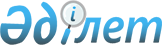 Дериваттар тізбесін бекіту туралыҚазақстан Республикасы Ауыл шаруашылығы министрінің 2015 жылғы 16 ақпандағы № 18-03/105 бұйрығы. Қазақстан Республикасының Әділет министрлігінде 2015 жылы 18 наурызда № 10482 тіркелді

      Қазақстан Республикасының 2003 жылғы 8 шілдедегі Орман кодексінің 13-бабы 1-тармағының 18-14) тармақшасына және «Жануарлар дүниесін қорғау, өсімін молайту және пайдалану туралы» Қазақстан Республикасының 2004 жылғы 9 шілдедегі Заңының 9-бабы 1-тармағының 68) тармақшасына сәйкес БҰЙЫРАМЫН:



      1. Қоса беріліп отырған дериваттар тізбесі бекітілсін.



      2. Қазақстан Республикасы Ауыл шаруашылығы министрлігінің Орман шаруашылығы және жануарлар дүниесі комитеті заңнамада белгіленген тәртіппен:

      1) осы бұйрықтың Қазақстан Республикасының Әділет министрлігінде мемлекеттік тіркелуін;

      2) осы бұйрық Қазақстан мемлекеттік тіркелгеннен кейін күнтізбелік он күн ішінде оның мерзімді баспа басылымдарында және «Әділет» ақпараттық-құқықтық жүйесінде ресми жариялауға жіберілуін;

      3) осы бұйрықты Қазақстан Республикасы Ауыл шаруашылығы министрлігінің интернет-ресурсында жариялануын қамтамасыз етсін.



      3. Осы бұйрық алғашқы ресми жарияланған күнінен кейін күнтізбелік он күн өткен соң қолданысқа енгізіледі.      Министр                                    А. Мамытбеков

Қазақстан Республикасы   

Ауыл шаруашылығы Министрінің

2015 жылғы 16 ақпандағы   

№ 18-03/105 бұйрығымен   

бекітілген          

Дериваттар тізбесі      Ескерту. Тізбеге өзгеріс енгізілді - ҚР Ауыл шаруашылығы министрінің 26.10.2015 № 18-03/947 (алғашқы ресми жарияланған күнінен кейін күнтізбелік он күн өткен соң қолданысқа енгізіледі) бұйрығымен.      Ескертпе: Дериваттар тізбесі Құрып кету қаупі төнген жабайы фауна мен флора түрлерінің халықаралық саудасы туралы конвенцияның талаптарын орындау үшін әзірленген.
					© 2012. Қазақстан Республикасы Әділет министрлігінің «Қазақстан Республикасының Заңнама және құқықтық ақпарат институты» ШЖҚ РМК
				1. Өсімдіктер туындысы1. Өсімдіктер туындысы1Ағаш безі2Баданалар 3Бүршік4Жеміс5Қосалқы сүрек ресурстары (материалдар)6Өркендер7Саңырауқұлақтар8Тамыр, тамырсабақ9Тұқым10Түйіндер11Шайыр және ағаш шырындары2. Өсімдіктерден және олардың туындыларынан өндірілген өнім2. Өсімдіктерден және олардың туындыларынан өндірілген өнім1Ағаш көмірі2Ағаш өнімдері3Гербарийлер4Жабайы өсімдіктерден алынатын май5Жиһаз бөлшектері6Өркеннен алынған шыбықтар7Кәдесыйлық бұйымдар3. Жануарлар туындысы3. Жануарлар туындысы1Май 2Уылдырық 3Тері 4Қан5Аю өті 6Балықтың жыныстық бездері (гонадалары)7Мүйіз және тұяқ8Су омыртқасыздарының жұмыртқалары9Жұмыртқа4. Жануарлардан және оның туындыларынан өндірілген өнім4. Жануарлардан және оның туындыларынан өндірілген өнім1Галантериялық бұйымдар 2Медициналық препараттар3Кәдесый бұйымдары4Тұлып5Зергерлік бұйымдар